ВОЛГОГРАДСКая городская думаРЕШЕНИЕ400066, Волгоград, пр-кт им. В.И.Ленина, д. 10, тел./факс (8442) 38-08-89, E-mail: gs_kanc@volgsovet.ruО внесении изменения в решение Волгоградской городской Думы от 21.12.2018 № 5/115 «Об утверждении Правил землепользования и застройки городского округа город-герой Волгоград» В целях реализации муниципальной политики в области градостроительной деятельности в городском округе город-герой Волгоград, в соответствии со статьями 31, 32, 33 Градостроительного кодекса Российской Федерации, на основании постановления администрации Волгограда 
от 06.02.2020 № 113 «О направлении проектов о внесении изменений в Правила землепользования и застройки городского округа город-герой Волгоград в Волгоградскую городскую Думу», с учетом протокола общественных обсуждений от 11 ноября 2019 г., заключения о результатах общественных обсуждений по проекту о внесении изменения в Правила землепользования и застройки городского округа город-герой Волгоград, утвержденные решением Волгоградской городской Думы от 21.12.2018 № 5/115 «Об утверждении Правил землепользования и застройки городского округа город-герой Волгоград», от 11 ноября 2019 г., руководствуясь статьями 5, 7, 16, 24, 26 Устава города-героя Волгограда, Волгоградская городская ДумаРЕШИЛА:1. Внести в приложение 1 «Карта градостроительного зонирования. Границы территориальных зон» к Правилам землепользования и застройки городского округа город-герой Волгоград, утвержденным решением Волгоградской городской Думы от 21.12.2018 № 5/115 «Об утверждении Правил землепользования и застройки городского округа город-герой Волгоград», изменение, изменив территориальную зону территории, включающей квартал 02_09_109 по ул. Кубинской в Краснооктябрьском районе Волгограда, с зоны объектов общественно-делового и жилого назначения за пределами исторического центра Волгограда (Д2-1) на зону объектов общественно-делового и жилого назначения на территориях, планируемых к реорганизации (Д2-2), установив границы указанных территориальных зон в соответствии с положениями статьи 85 Земельного кодекса Российской Федерации и статьи 30 Градостроительного кодекса Российской Федерации:зону Д2-1(зону объектов общественно-делового и жилого назначения за пределами исторического центра Волгограда)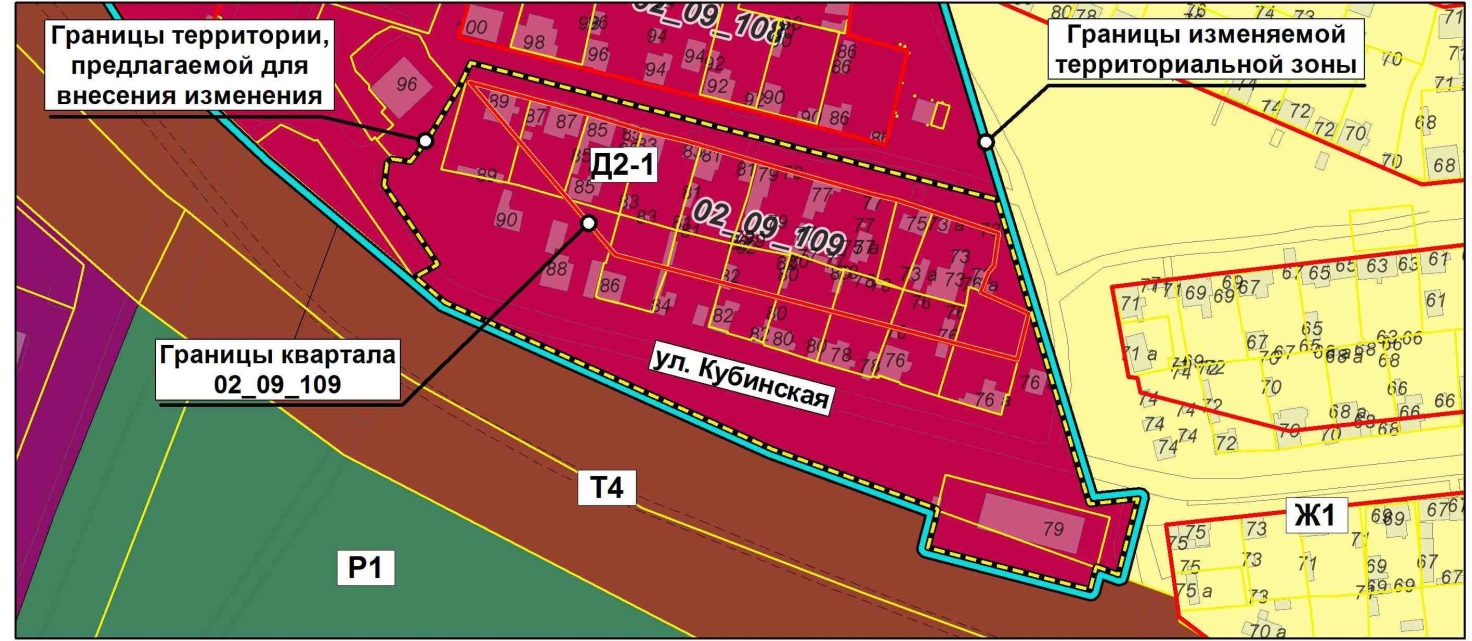 на зону Д2-2(зону объектов общественно-делового и жилого назначения на территориях, планируемых к реорганизации)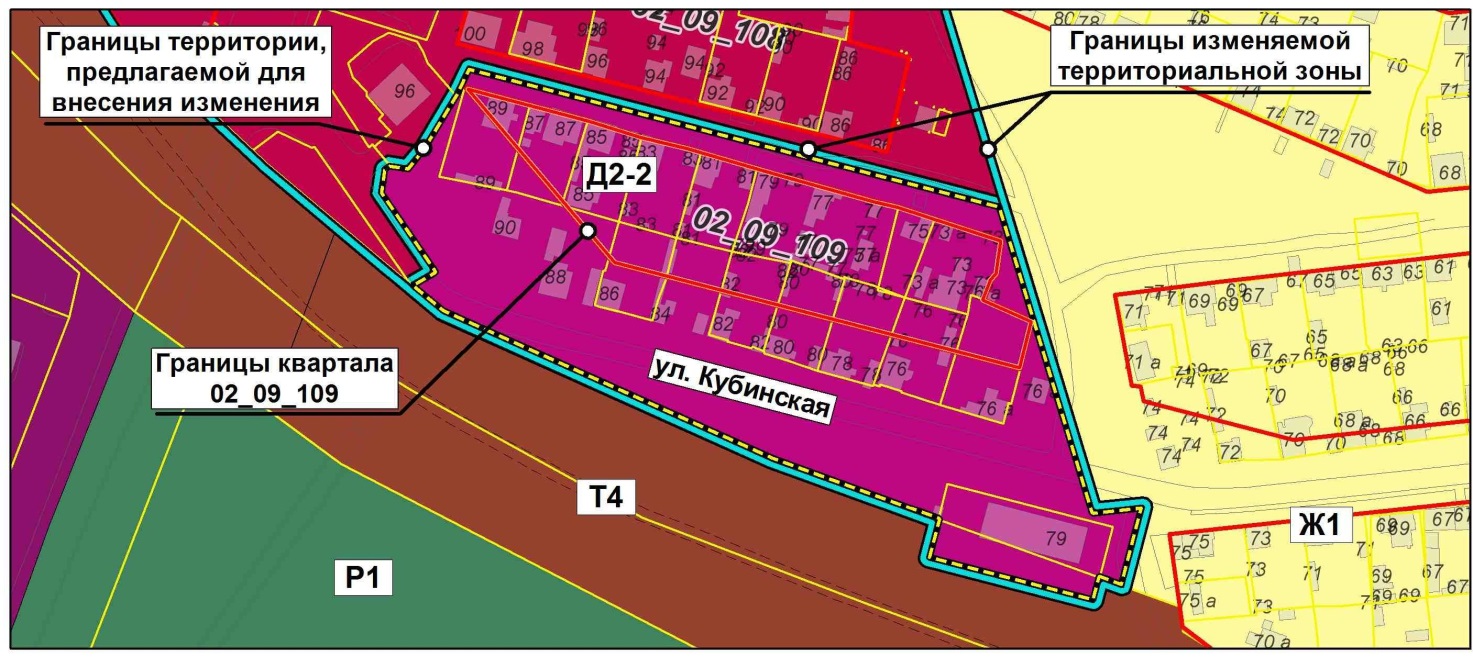 2. Администрации Волгограда в установленном порядке:2.1. Представить в филиал Федерального государственного бюджетного учреждения «Федеральная кадастровая палата Федеральной службы государственной регистрации, кадастра и картографии» по Волгоградской области сведения об изменении территориальных зон согласно пункту 1 настоящего решения, необходимые для внесения сведений в государственный кадастр недвижимости в соответствии с Федеральным законом 
от 13 июля 2015 г. № 218-ФЗ «О государственной регистрации недвижимости». Сведения о территориальной зоне, границы которой изменены согласно 
пункту 1 настоящего решения, внести в государственный кадастр недвижимости с учетом границ земельных участков, прошедших кадастровый учет.2.2. Опубликовать настоящее решение в официальных средствах массовой информации и разместить на официальном сайте администрации Волгограда в сети Интернет.3. Настоящее решение вступает в силу со дня его официального опубликования. 4. Контроль за исполнением настоящего решения возложить на первого заместителя председателя Волгоградской городской Думы А.П.Гимбатова.от08.07.2020№28/518ПредседательВолгоградской городской Думы                               В.В.КолесниковГлава Волгограда                                 В.В.Лихачев